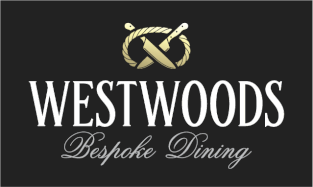 Children’s menuStarterRoast tomato soup, Crunchy croutonsSliced melon, Raspberry coulisCheesy garlic breadMain courseCrispy Chicken nuggets, chips & beansCrunchy fish fingers, chips & peasTomato & cheddar penne pastaDessertWarm chocolate brownie, Vanilla ice creamVanilla & strawberry ice creamSticky toffee pudding, Toffee sauce